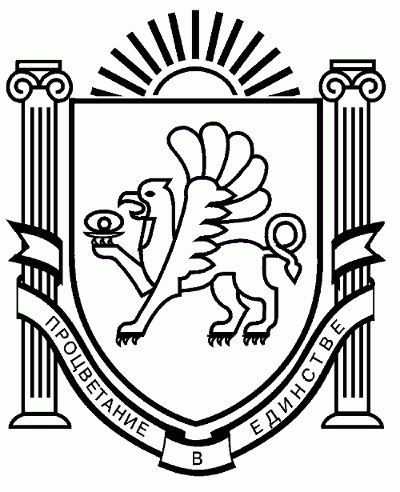 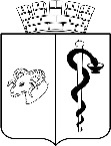 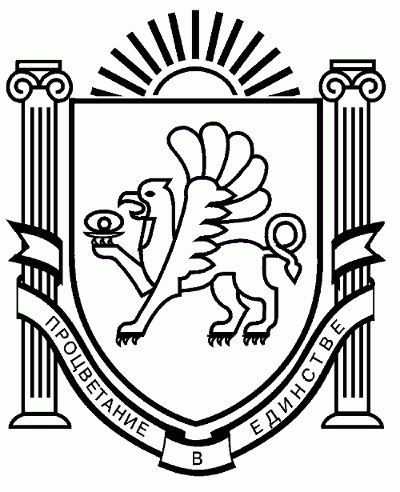 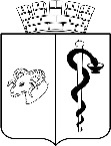 АДМИНИСТРАЦИЯ ГОРОДА ЕВПАТОРИИРЕСПУБЛИКИ КРЫМПОСТАНОВЛЕНИЕ____________                                                                                                     №  _________ЕВПАТОРИЯО признании утратившим силу постановление администрациигорода Евпатории Республики Крым от 30.08.2022 №1875-п «О внесении изменений в постановление администрации города Евпатории Республики Крым от 15.09.2021 № 1862-п «Об утверждении состава и положения о конкурсной комиссиипо предоставлению субсидии на частичную компенсациюстоимости основных средств, приобретенных юридическимилицами, индивидуальными предпринимателями, а такжефизическими лицами - производителями товаров, работ, услуг, применяющими специальный налоговый режим «Налог на профессиональный доход», за счет средств бюджета городского округа Евпатория Республики Крым на конкурсной основе»В соответствии со статьей 78 Бюджетного кодекса Российской Федерации, подпунктом 33 пункта 1 статьи 16 Федерального закона от 06.10.2003 № 131-ФЗ «Об общих принципах организации местного самоуправления в Российской Федерации», Законом Республики Крым от 21.08.2014 № 54-ЗРК «Об основах местного самоуправления в Республике Крым», Уставом муниципального образования городской округ Евпатория Республики Крым, постановлением администрации города Евпатории Республики Крым от 11.09.2023 № 2715-п «О внесении изменений в постановление администрации города Евпатории Республики Крым от 18.05.2021 № 730-п «Об утверждении порядка предоставления субсидии на частичную компенсацию  стоимости основных средств, приобретенных субъектами малого предпринимательства, а также физическими лицами, применяющими специальный налоговый режим «Налог на профессиональный доход», за счет средств бюджета городского округа Евпатория Республики Крым на конкурсной основе», администрация города Евпатории Республики Крым п о с т а н о в л я е т:1. Признать утратившим силу постановление администрации города Евпатории Республики Крым от 30.08.2022 №1875-п «О внесении изменений в постановление администрации города Евпатории Республики Крым от 15.09.2021 № 1862-п «Об утверждении состава и положения о конкурсной комиссии по предоставлению субсидии на частичную компенсацию стоимости основных средств, приобретенных юридическими лицами, индивидуальными предпринимателями, а также физическими лицами -производителями товаров, работ, услуг, применяющими специальный налоговый режим «Налог на профессиональный доход», за счет средств бюджета городского округа Евпатория Республики Крым на конкурсной основе».2. Настоящее постановление вступает в силу со дня его подписания и подлежит обнародованию на официальном портале Правительства Республики Крым - http://rk.gov.ru в разделе: «Муниципальные образования», подраздел «Евпатория», а также на официальном сайте муниципального образования городской округ Евпатория Республики Крым http://my-evp.ru в разделе «Документы», подраздел «Документы администрации» в информационно-телекоммуникационной сети общего пользования.3. Контроль за исполнением настоящего постановления возложить на заместителя главы администрации города Евпатории Республики Крым, курирующего управление потребительского рынка и развития предпринимательства администрации города Евпатории Республики Крым.Глава администрации города 
Евпатории Республики Крым Е.М.Демидова